5 класс. Мастерская чтения и письма: рассказ на основе услышанного.Цель: Обучение сжатому изложению услышанного.Выполняйте по порядку: Прочитайте: Что такое изложение?  Изложение – это устный или письменный пересказ текста. Оно может быть подробным и сжатым.  Мы напишем сжатое изложение, то есть будем письменно излагать текст, исключая подробности. Прочитайте (2 раза) рассказ «Как Найда стала героем» - упр. 2 стр. 209.Теперь проверьте сами себя. Ответьте на вопросы (устно): 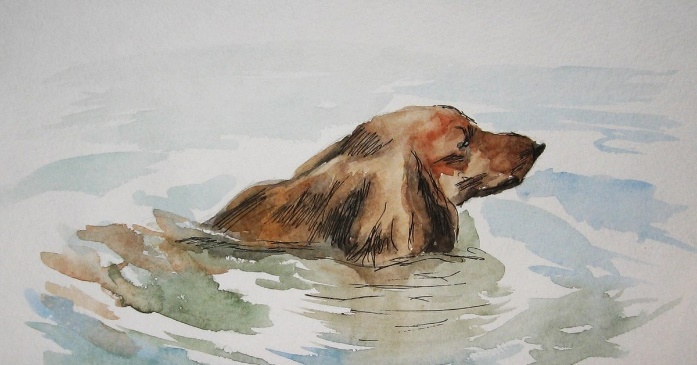 - Кто рассказывает эту историю? - О ком этот рассказ? - Где и когда происходят эти события? - С кем произошли эти события? - Что случилось? - Как всё происходило? - Чем всё это закончилось? 4) Составим план (перепишите в тетрадь). В этом тексте 6 абзацев. 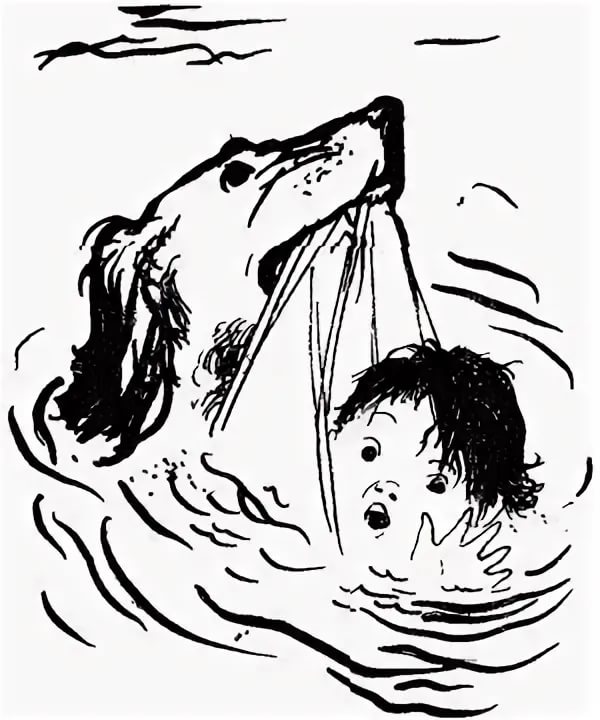 1) Мама Андрея рассказала ему о собаке-герое.2) За селом был пруд.3) Найда не пускала хозяев в воду.4) Мальчик тонет!5) – Найда, спасай!6) Найда стала героем.  5) Напишите изложение текста. Представьте, что вы услышали его от Андрея. И теперь вы пересказываете историю его мамы. Можете начать изложение так: Мой знакомый из Сибири Андрей рассказал мне историю своей мамы. Его мама жила в Киргизии и рассказала Андрею об одной необычной собаке. …. (дальше сами) Домашнее задание: Написать изложение по тексту упр. 2 стр. 209. Постарайтесь изложить текст в 15-18 предложениях. (Не больше и не меньше). Сдать до 21 апреля. 